«Ребёнок и музыка»(Что нужно знать родителям о музыкальном воспитании детей раннего возраста в детском саду)Консультация для родителей детей раннего возраста.Составила музыкальный руководитель: Розанова О. И.Музыкальные способности проявляются у детей очень рано. Малыш до 3-х лет - это человек, самый эмоционально отзывчивый на музыку. Поэтому ранее детство считается чрезвычайно благоприятным периодом для музыкального развития – периодом, в который можно и нужно влюбить ребенка в музыку на всю жизнь.Музыкой с детьми раннего возраста в детском саду занимаются  два раза в неделю (по10-12 минут). Непосредственно образовательная деятельность включает в себя много музыки: это музыка разучиваемых песен, музыка, сопровождающая движения (маршировки, пляски, упражнения, игры), а также музыка, специально предназначенная для слушания.Малыш 2-3 лет может активно слушать непрерывно звучащую музыку 1,5-2 минуты, а после паузы еще 1-2 минуты. Поэтому для слушания детям предлагаются песенки в исполнении взрослых, короткие инструментальные пьесы, несущие яркие, понятные детям образы («Петушок», «Кошка», «Птичка», «Лошадка», «Дождик», «Медведь» и др.).В течение года с детьми разучивается до 10 песенок. Ребята с удовольствием подпевают повторяющиеся слоги, отдельные слова и строчки, постепенно переходя к пению.   Движения под живую, веселую музыку радуют малышей, что само по себе очень важно. Положительные эмоции облегчают обучение новым плясовым движениям, умению прислушиваться к музыке, пению взрослых и действовать самостоятельно в соответствии с текстом, умению производить смену движений в свободной пляске.Мы учим детей хлопать в ладошки и по коленкам, пружинно качаться на двух ногах, притопывать двумя ногами на всей ступне, на носочках (бег на месте), стучать «каблучком», поочередно выставлять вперед то правую, то левую ногу, делать шаг вперед - шаг назад на носочках, кружиться на шаге и на носочках, выполнять движения с атрибутами (платочками, султанчиками, игрушками, детскими музыкальными инструментами). Музыкальная игра – эмоциональная кульминация занятия. В ней ребенок активен, радостен, полностью поглощен происходящим. Любимые музыкальные игры малышей –  догонялки и прятки. В играх ребята учатся понимать игровую ситуацию, слышать музыкальное сопровождение, действовать самостоятельно. Игра является также основой детских утренников.Праздничные утренники проводятся для малышей два раза в год: зимой (в декабре) и весной (в марте). Утренник – это праздник для детей, а не концерт для взрослых. Поэтому все делается для того, чтобы доставить детям радость хорошей музыкой, интересной сюжетной игрой, новым оформлением зала, яркими и занимательными сюрпризами, атрибутами.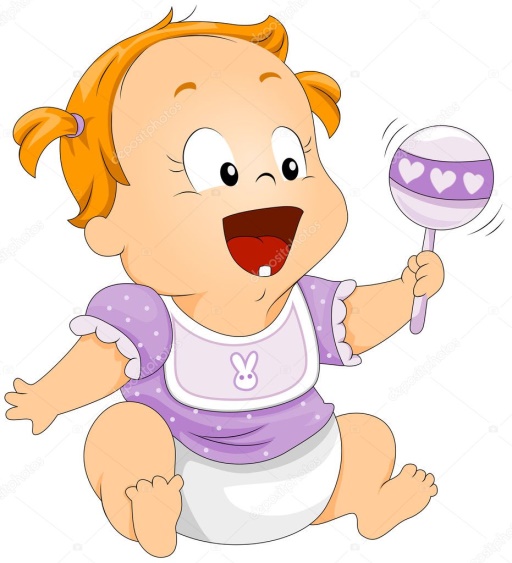 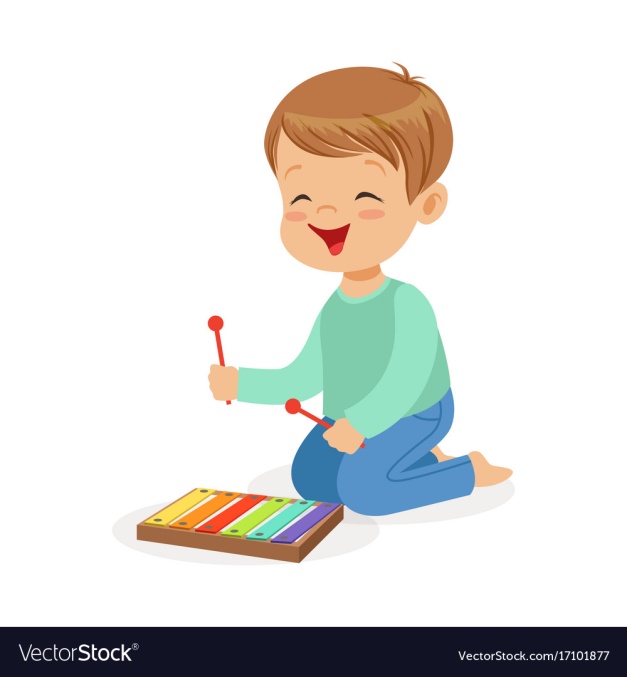 